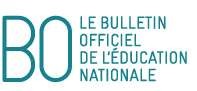 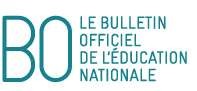 Natation de vitesse CAP BEP© Ministère de l'éducation nationale > www.education.gouv.frCompétences attenduesCompétences attenduesPrincipes d’élaboration de l’épreuvePrincipes d’élaboration de l’épreuvePrincipes d’élaboration de l’épreuvePrincipes d’élaboration de l’épreuvePrincipes d’élaboration de l’épreuvePrincipes d’élaboration de l’épreuvePrincipes d’élaboration de l’épreuvePrincipes d’élaboration de l’épreuvePrincipes d’élaboration de l’épreuvePrincipes d’élaboration de l’épreuvePrincipes d’élaboration de l’épreuvePrincipes d’élaboration de l’épreuveNiveau 3 :Se préparer et nager vite en privilégiant le crawl, en adoptant une expiration aquatique.Niveau 3 :Se préparer et nager vite en privilégiant le crawl, en adoptant une expiration aquatique.Épreuve chronométrée de 100 m nage Libre.La nage crawlée* est valorisée, d’autant plus en seconde partie du parcours.Le candidat annonce son projet de parcours en spécifiant les modes de nage auxquels il recourra pour chaque fraction de 25m. (crawl, brasse, dos). Au terme du parcours, le candidat annonce le temps qu’il estime avoir réalisé en indiquant un intervalle de temps de 5 secondes. Exemple : entre 1’40’’ et 1’45’’.* la nage est reconnue « crawlée » si les actions des bras sont alternées avec retour aérien, et si les actions de jambes sont alternées de type battements.Épreuve chronométrée de 100 m nage Libre.La nage crawlée* est valorisée, d’autant plus en seconde partie du parcours.Le candidat annonce son projet de parcours en spécifiant les modes de nage auxquels il recourra pour chaque fraction de 25m. (crawl, brasse, dos). Au terme du parcours, le candidat annonce le temps qu’il estime avoir réalisé en indiquant un intervalle de temps de 5 secondes. Exemple : entre 1’40’’ et 1’45’’.* la nage est reconnue « crawlée » si les actions des bras sont alternées avec retour aérien, et si les actions de jambes sont alternées de type battements.Épreuve chronométrée de 100 m nage Libre.La nage crawlée* est valorisée, d’autant plus en seconde partie du parcours.Le candidat annonce son projet de parcours en spécifiant les modes de nage auxquels il recourra pour chaque fraction de 25m. (crawl, brasse, dos). Au terme du parcours, le candidat annonce le temps qu’il estime avoir réalisé en indiquant un intervalle de temps de 5 secondes. Exemple : entre 1’40’’ et 1’45’’.* la nage est reconnue « crawlée » si les actions des bras sont alternées avec retour aérien, et si les actions de jambes sont alternées de type battements.Épreuve chronométrée de 100 m nage Libre.La nage crawlée* est valorisée, d’autant plus en seconde partie du parcours.Le candidat annonce son projet de parcours en spécifiant les modes de nage auxquels il recourra pour chaque fraction de 25m. (crawl, brasse, dos). Au terme du parcours, le candidat annonce le temps qu’il estime avoir réalisé en indiquant un intervalle de temps de 5 secondes. Exemple : entre 1’40’’ et 1’45’’.* la nage est reconnue « crawlée » si les actions des bras sont alternées avec retour aérien, et si les actions de jambes sont alternées de type battements.Épreuve chronométrée de 100 m nage Libre.La nage crawlée* est valorisée, d’autant plus en seconde partie du parcours.Le candidat annonce son projet de parcours en spécifiant les modes de nage auxquels il recourra pour chaque fraction de 25m. (crawl, brasse, dos). Au terme du parcours, le candidat annonce le temps qu’il estime avoir réalisé en indiquant un intervalle de temps de 5 secondes. Exemple : entre 1’40’’ et 1’45’’.* la nage est reconnue « crawlée » si les actions des bras sont alternées avec retour aérien, et si les actions de jambes sont alternées de type battements.Épreuve chronométrée de 100 m nage Libre.La nage crawlée* est valorisée, d’autant plus en seconde partie du parcours.Le candidat annonce son projet de parcours en spécifiant les modes de nage auxquels il recourra pour chaque fraction de 25m. (crawl, brasse, dos). Au terme du parcours, le candidat annonce le temps qu’il estime avoir réalisé en indiquant un intervalle de temps de 5 secondes. Exemple : entre 1’40’’ et 1’45’’.* la nage est reconnue « crawlée » si les actions des bras sont alternées avec retour aérien, et si les actions de jambes sont alternées de type battements.Épreuve chronométrée de 100 m nage Libre.La nage crawlée* est valorisée, d’autant plus en seconde partie du parcours.Le candidat annonce son projet de parcours en spécifiant les modes de nage auxquels il recourra pour chaque fraction de 25m. (crawl, brasse, dos). Au terme du parcours, le candidat annonce le temps qu’il estime avoir réalisé en indiquant un intervalle de temps de 5 secondes. Exemple : entre 1’40’’ et 1’45’’.* la nage est reconnue « crawlée » si les actions des bras sont alternées avec retour aérien, et si les actions de jambes sont alternées de type battements.Épreuve chronométrée de 100 m nage Libre.La nage crawlée* est valorisée, d’autant plus en seconde partie du parcours.Le candidat annonce son projet de parcours en spécifiant les modes de nage auxquels il recourra pour chaque fraction de 25m. (crawl, brasse, dos). Au terme du parcours, le candidat annonce le temps qu’il estime avoir réalisé en indiquant un intervalle de temps de 5 secondes. Exemple : entre 1’40’’ et 1’45’’.* la nage est reconnue « crawlée » si les actions des bras sont alternées avec retour aérien, et si les actions de jambes sont alternées de type battements.Épreuve chronométrée de 100 m nage Libre.La nage crawlée* est valorisée, d’autant plus en seconde partie du parcours.Le candidat annonce son projet de parcours en spécifiant les modes de nage auxquels il recourra pour chaque fraction de 25m. (crawl, brasse, dos). Au terme du parcours, le candidat annonce le temps qu’il estime avoir réalisé en indiquant un intervalle de temps de 5 secondes. Exemple : entre 1’40’’ et 1’45’’.* la nage est reconnue « crawlée » si les actions des bras sont alternées avec retour aérien, et si les actions de jambes sont alternées de type battements.Épreuve chronométrée de 100 m nage Libre.La nage crawlée* est valorisée, d’autant plus en seconde partie du parcours.Le candidat annonce son projet de parcours en spécifiant les modes de nage auxquels il recourra pour chaque fraction de 25m. (crawl, brasse, dos). Au terme du parcours, le candidat annonce le temps qu’il estime avoir réalisé en indiquant un intervalle de temps de 5 secondes. Exemple : entre 1’40’’ et 1’45’’.* la nage est reconnue « crawlée » si les actions des bras sont alternées avec retour aérien, et si les actions de jambes sont alternées de type battements.Épreuve chronométrée de 100 m nage Libre.La nage crawlée* est valorisée, d’autant plus en seconde partie du parcours.Le candidat annonce son projet de parcours en spécifiant les modes de nage auxquels il recourra pour chaque fraction de 25m. (crawl, brasse, dos). Au terme du parcours, le candidat annonce le temps qu’il estime avoir réalisé en indiquant un intervalle de temps de 5 secondes. Exemple : entre 1’40’’ et 1’45’’.* la nage est reconnue « crawlée » si les actions des bras sont alternées avec retour aérien, et si les actions de jambes sont alternées de type battements.Épreuve chronométrée de 100 m nage Libre.La nage crawlée* est valorisée, d’autant plus en seconde partie du parcours.Le candidat annonce son projet de parcours en spécifiant les modes de nage auxquels il recourra pour chaque fraction de 25m. (crawl, brasse, dos). Au terme du parcours, le candidat annonce le temps qu’il estime avoir réalisé en indiquant un intervalle de temps de 5 secondes. Exemple : entre 1’40’’ et 1’45’’.* la nage est reconnue « crawlée » si les actions des bras sont alternées avec retour aérien, et si les actions de jambes sont alternées de type battements.Points à affecterÉléments à évaluerCompétence de niveau 4 en cours d’acquisitionde 0 à 9 ptsCompétence de niveau 4 en cours d’acquisitionde 0 à 9 ptsCompétence de niveau 4 en cours d’acquisitionde 0 à 9 ptsCompétence de niveau 4 en cours d’acquisitionde 0 à 9 ptsCompétence de niveau 4 acquisede 10 à 20 ptsCompétence de niveau 4 acquisede 10 à 20 ptsCompétence de niveau 4 acquisede 10 à 20 ptsCompétence de niveau 4 acquisede 10 à 20 ptsCompétence de niveau 4 acquisede 10 à 20 ptsCompétence de niveau 4 acquisede 10 à 20 ptsCompétence de niveau 4 acquisede 10 à 20 ptsCompétence de niveau 4 acquisede 10 à 20 pts6 pointsPerformance chronométrique réalisée indépendamment des modes de nage utilisés.1 pt1 pt2 pts2 pts3 pts3 pts4 pts4 pts5 pts5 pts6 pts6 pts6 pointsPerformance chronométrique réalisée indépendamment des modes de nage utilisés.GFGFGFGFGFGF6 pointsPerformance chronométrique réalisée indépendamment des modes de nage utilisés.La distance de 100m est nagée.La distance de 100m est nagée.La distance de 100 mest nagée sans arrêt.La distance de 100 mest nagée sans arrêt.Moins de1 mn 50Moins de2 mn 15Moins de1 mn 40Moins de2 mnMoins de1 mn 35Moins de1 mn 50Moins de1 mn3 0Moins de1 mn 404 pointsMaîtrise respiratoire.1 pt1 pt2 pts2 pts3 pts3 pts3 pts3 pts4 pts4 pts4 pts4 pts4 pointsMaîtrise respiratoire.Expiration aquatique sur plusieurs cycles de bras.Expiration aquatique sur plusieurs cycles de bras.Expiration aquatique sur 25 m consécutifs.Expiration aquatique sur 25 m consécutifs.Expiration aquatique sur 50m consécutifs.Expiration aquatique sur 50m consécutifs.Expiration aquatique sur 50m consécutifs.Expiration aquatique sur 50m consécutifs.Expiration aquatique sur la totalité du parcours.Expiration aquatique sur la totalité du parcours.Expiration aquatique sur la totalité du parcours.Expiration aquatique sur la totalité du parcours.5 pointsDistance totale nagée en crawl / 3 pts25m : 0,5 pt25m : 0,5 pt25m : 0,5 pt25m : 0,5 pt50m : 1 pt75m : 2 pts50m : 1 pt75m : 2 pts50m : 1 pt75m : 2 pts50m : 1 pt75m : 2 pts100m : 3 pts100m : 3 pts100m : 3 pts100m : 3 pts5 pointsDistance nagée en crawl en fin de parcours / 2 ptsDernier 25m : 1 ptDernier 25m : 1 ptDernier 25m : 1 ptDernier 25m : 1 ptDernier 50m : 2 ptsDernier 50m : 2 ptsDernier 50m : 2 ptsDernier 50m : 2 pts5 pointsDegré de conformité du parcours au projet annoncé/ 3 ptsUne seule fraction de 25m n’est pas conforme au projet annoncé : 1 ptUne seule fraction de 25m n’est pas conforme au projet annoncé : 1 ptUne seule fraction de 25m n’est pas conforme au projet annoncé : 1 ptUne seule fraction de 25m n’est pas conforme au projet annoncé : 1 ptChaque fraction de 25m est nagée conformément au projet annoncé : 3 ptsChaque fraction de 25m est nagée conformément au projet annoncé : 3 ptsChaque fraction de 25m est nagée conformément au projet annoncé : 3 ptsChaque fraction de 25m est nagée conformément au projet annoncé : 3 ptsChaque fraction de 25m est nagée conformément au projet annoncé : 3 ptsChaque fraction de 25m est nagée conformément au projet annoncé : 3 ptsChaque fraction de 25m est nagée conformément au projet annoncé : 3 ptsChaque fraction de 25m est nagée conformément au projet annoncé : 3 pts5 pointsEstimation de la performance chronométrée/ 2 pts2 pts si le temps réalisé est compris dans la fourchette de temps de 5 secondes annoncée à l’arrivée.2 pts si le temps réalisé est compris dans la fourchette de temps de 5 secondes annoncée à l’arrivée.2 pts si le temps réalisé est compris dans la fourchette de temps de 5 secondes annoncée à l’arrivée.2 pts si le temps réalisé est compris dans la fourchette de temps de 5 secondes annoncée à l’arrivée.2 pts si le temps réalisé est compris dans la fourchette de temps de 5 secondes annoncée à l’arrivée.2 pts si le temps réalisé est compris dans la fourchette de temps de 5 secondes annoncée à l’arrivée.2 pts si le temps réalisé est compris dans la fourchette de temps de 5 secondes annoncée à l’arrivée.2 pts si le temps réalisé est compris dans la fourchette de temps de 5 secondes annoncée à l’arrivée.